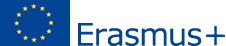 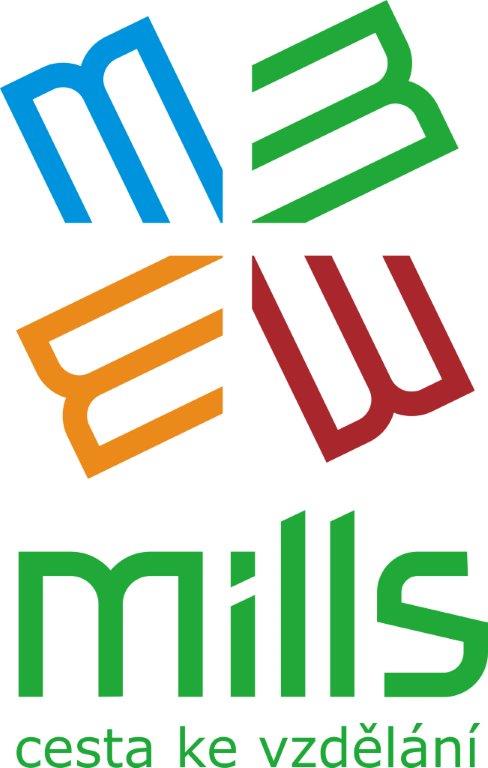 V Čelákovicích dne 11. 1. 2018Oznámení o konání výběrového řízení v rámci 2. běhu projektu Záchranáři VOŠ MILLS na stáži v zahraničíVyšší odborná škola, střední škola, jazyková škola s právem státní jazykové zkoušky, základní škola a mateřská škola MILLS, s. r. o. vyhlašuje výběrové řízení na realizaci odborných stáží v zahraničí pro 6 studentů VOŠ MILLS oboru Diplomovaný zdravotnický záchranář v denní a kombinované formě studia.Odborné stáže se uskuteční ve 3. a 4. týdnu měsíce května 2018 na výjezdových stanovištích Zdravotnické záchranné služby v okolí Lisabonu (Portugalsko).Odborné stáže účastníků budou financovány z grantu programu Erasmus+, Klíčová akce 1 – projekty mobility osob – odborné vzdělávání a příprava. Z prostředků projektu bude účastníkům hrazena doprava, ubytování a kapesné.Uchazeči, kteří projeví zájem se odborné stáže v zahraničí zúčastnit, zašlou motivační dopis se životopisem (v českém jazyce) na e-mailovou adresu koordinátorky projektu: j.cerna@mills.cz do 4. února 2018.Výsledky výběrového řízení budou zveřejněny na webu školy www.mills.cz  dne 12. února 2018.Za projektový tým                    PaedDr. Jana Černá